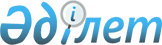 Об утверждении бюджета Астраханского сельского округа Аккайынского района на 2022 -2024 годыРешение маслихата Аккайынского района Северо-Казахстанской области от 30 декабря 2021 года № 8-14
      Сноска. Вводится в действие с 01.01.2022 в соответствии с пунктом 6 настоящего решения.
      В соответствии со статьями 9-1, 75 Бюджетного кодекса Республики Казахстан, статьей 6 Закона Республики Казахстан "О местном государственном управлении и самоуправлении в Республике Казахстан" маслихат Аккайынского района Северо-Казахстанской области РЕШИЛ:
      1. Утвердить бюджет Астраханского сельского округа Аккайынского района на 2022-2024 годы согласно приложениям 1, 2 и 3 к настоящему решению соответственно, в том числе на 2022 год в следующих объемах:
      1) доходы – 35633,8 тысяч тенге:
      налоговые поступления – 1 596 тысяч тенге;
      неналоговые поступления - 0 тысяч тенге;
      поступления от продажи основного капитала - 0 тысяч тенге;
      поступления трансфертов – 34037,8 тысяч тенге;
      2) затраты – 36234,3 тысяч тенге;
      3) чистое бюджетное кредитование - 0 тысяч тенге:
      бюджетные кредиты - 0 тысяч тенге;
      погашение бюджетных кредитов - 0 тысяч тенге;
      4) сальдо по операциям с финансовыми активами - 0 тысяч тенге:
      приобретение финансовых активов - 0 тысяч тенге;
      поступления от продажи финансовых активов государства-0 тысяч тенге;
      5) дефицит (профицит) бюджета – - 600,5 тысяч тенге;
      6) финансирование дефицита (использование профицита) бюджета - 600,5 тысяч тенге:
      поступление займов - 0 тысяч тенге;
      погашение займов - 0 тысяч тенге;
      используемые остатки бюджетных средств –600,5 тысяч тенге.
      Сноска. Пункт 1 в редакции решения маслихата Аккайынского района Северо-Казахстанской области от 25.03.2022 № 9-24 (вводится в действие с 01.01.2022); от 25.08.2022 № 18-2 (вводится в действие с 01.01.2022) ; от 18.11.2022 № 21-2 (вводится в действие с 01.01.2022).


      2. Установить, что доходы бюджета сельского округа на 2022 год формируются в соответствии с Бюджетным кодексом Республики Казахстан за счет следующих налоговых поступлений:
      1) налог на имущество физических лиц по объектам обложения данным налогом, находящимся на территории города районного значения, села, поселка, сельского округа;
      2) земельный налог на земли населенных пунктов с физических и юридических лиц по земельным участкам, находящимся на территории города районного значения, села, поселка;
      3) налог на транспортные средства:
      с физических лиц, место жительства которых находится на территории города районного значения, села, поселка;
      с юридических лиц, место нахождения которых, указываемое в их учредительных документах, располагается на территории города районного значения, села, поселка;
      4) плата за размещение наружной (визуальной) рекламы:
      на открытом пространстве за пределами помещений в городе районного значения, селе, поселке;
      в полосе отвода автомобильных дорог общего пользования, проходящих через территории города районного значения, села, поселка, сельского округа;
      на открытом пространстве за пределами помещений вне населенных пунктов и вне полосы отвода автомобильных дорог общего пользования.
      5) единый земельный налог
      6) плата за пользование земельными участками
      3. Установить, что доходы бюджета сельского округа формируются за счет следующих неналоговых поступлений:
      1) штрафы, налагаемые акимами городов районного значения, сел, поселков, сельских округов за административные правонарушения;
      2) добровольные сборы физических и юридических лиц;
      3) доходы от коммунальной собственности города районного значения, села, поселка, сельского округа (коммунальной собственности местного самоуправления):
      поступления части чистого дохода коммунальных государственных предприятий, созданных по решению аппарата акима города районного значения, села, поселка, сельского округа;
      доходы на доли участия в юридических лицах, находящиеся в коммунальной собственности города районного значения, села, поселка, сельского округа (коммунальной собственности местного самоуправления);
      доходы от аренды имущества коммунальной собственности города районного значения, села, поселка, сельского округа (коммунальной собственности местного самоуправления);
      другие доходы от коммунальной собственности города районного значения, села, поселка, сельского округа (коммунальной собственности местного самоуправления);
      4) другие неналоговые поступления в бюджеты города районного значения, села, поселка, сельского округа.
      4. Поступлениями в бюджеты города районного значения, села, поселка, сельского округа от продажи основного капитала являются:
      1) деньги от продажи государственного имущества, закрепленного за государственными учреждениями, финансируемыми из бюджетов города районного значения, села, поселка, сельского округа;
      2) поступления от продажи земельных участков, за исключением поступлений от продажи земельных участков сельскохозяйственного назначения;
      3) плата за продажу права аренды земельных участков.
      5. Установить бюджетную субвенцию, передаваемую из бюджета района в бюджет сельского округа в сумме 28286 тысяч тенге.
      6. Настоящее решение вводится в действие с 1 января 2022 года. Бюджет Астраханского сельского округа Аккайынского района на 2022 год
      Сноска. Приложение 1 в редакции решения маслихата Аккайынского района Северо-Казахстанской области от 25.03.2022 № 9-24 (вводится в действие с 01.01.2022); от 25.08.2022 № 18-2 (вводится в действие с 01.01.2022) ; от 18.11.2022 № 21-2 (вводится в действие с 01.01.2022). Бюджет Астраханского сельского округа Аккайынского района на 2023 год Бюджет Астраханского сельского округа Аккайынского района на 2024 год
					© 2012. РГП на ПХВ «Институт законодательства и правовой информации Республики Казахстан» Министерства юстиции Республики Казахстан
				
      Секретарь маслихатаАккайынского районаСеверо-Казахстанской области 

E. Жакенов
Приложение 1к решению маслихатаАккайынского районаСеверо-Казахстанской областиот 30 декабря 2021 года№ 8-14
Категория
Класс
Класс
Подкласс
Наименование
Сумма, тысяч тенге
1) Доходы
35633,8
1
Налоговые поступления
1596
04
04
Налоги на собственность
1595,2
1
Налоги на имущество
51
3
Земельный налог
224,7
4
Налог на транспортные средства 
1319,5
05
05
Внутренние налоги на товары работы и услуги 
0,8
3
Плата за пользование земельными участками 
0,8
2
Неналоговые поступления
0
01
01
Доходы от государственной собственности
0
5
Доходы от аренды имущества, находящегося в государственной собственности
0
3
Поступления от продажи основного капитала
0
4
Поступления трансфертов
34037,8
02
02
Трансферты из вышестоящих органов государственного управления
34037,8
3
Трансферты из районного (города областного
 значения) бюджета
34037,8
Функцио-нальная группа
Функцио-нальная подгруппа
Админис-тратор бюджетных программ
Прог-рамма
Наименование
Сумма, тысяч тенге
2) Затраты
36234,3
01
Государственные услуги общего характера
24287,7
1
Представительные, исполнительные и другие органы, выполняющие общие функции государственного управления
24287,7
124
Аппарат акима города районного значения, села, поселка, сельского округа
24287,7
001
Услуги по обеспечению деятельности акима города районного значения, села, поселка, сельского округа
24237,7
022
Капитальные расходы государственного органа
50
07
Жилищно-коммунальное хозяйство
2427
3
Благоустройство населенных пунктов
2427
124
Аппарат акима города районного значения, села, поселка, сельского округа
2427
008
Освещение улиц в населенных пунктах
1352
009
Обеспечение санитарии населенных пунктов
210
011
Благоустройство и озеленение населенных пунктов
865
08
Культура, спорт, туризм и информационное пространство
2359,9
1
Деятельность в области культуры
2359,9
124
Аппарат акима города районного значения, села, поселка, сельского округа
2359,9
006
Поддержка культурно-досуговой работы на местном уровне
2359,9
12
Транспорт и коммуникации
749,3
1
Автомобильный транспорт 
749,3
124
Аппарат акима города районного значения, села, поселка, сельского округа
749,3
013
Обеспечение функционирования автомобильных дорог в городах районного значения, селах, поселках, сельских округах
749,3
13
Прочие
6409,9
9
Прочие
6409,9
124
Аппарат акима города районного значения, села, поселка, сельского округа
6409,9
040
Реализация мероприятий для решения вопросов обустройства населенных пунктов в реализацию мер по содействию экономическому развитию регионов в рамках Государственной программы развития регионов до 2025 года
6409,9
15
Трансферты
0,5
1
Трансферты
0,5
124
Аппарат акима города районного значения, села, поселка, сельского округа
0,5
048
Возврат неиспользованных (недоиспользованных) целевых трансфертов
0,5
3) Чистое бюджетное кредитование
0
Бюджетные кредиты
0
Погашение бюджетных кредитов
0
4) Сальдо по операциям с финансовыми активами
0
Приобретение финансовых активов 
0
Поступления от продажи финансовых активов государства
0
5) Дефицит (профицит) бюджета
- 600,5
6) Финансирование дефицита (использование профицита) бюджета
600,5
Поступления займов
0
Погашение займов
0
Категория
Класс
Класс
Подкласс
Наименование
Сумма, тысяч тенге
8
Используемые остатки бюджетных средств
600,5
01
01
Остатки бюджетных средств
600,5
1
Свободные остатки бюджетных средств
600,5Приложение 2к решению маслихатаАккайынского районаСеверо-Казахстанской областиот 30 декабря 2021 года№ 8-14
Категория
Класс
Класс
Подкласс
Наименование
Сумма, 
тысяч тенге
1) Доходы
39 726
1
Налоговые поступления
1677
04
04
Налоги на собственность
1560
1
Налоги на имущество
54
3
Земельный налог
296
4
Налог на транспортные средства 
1 210
05
05
Внутренние налоги на товары, работы и услуги
117
3
Плата за пользование земельными участками
117
2
Неналоговые поступления
0
3
Поступления от продажи основного капитала
38 049
4
Поступления трансфертов
38 049
02
02
Трансферты из вышестоящих органов государственного управления
38 049
3
Трансферты из районного (города областного значения) бюджета
38 049
Функциональная группа
Функциональная подгруппа
Администратор бюджетных программ
Программа
Наименование
Сумма, 
тысяч тенге
2) Затраты
39 726
01
Государственные услуги общего характера
20 718
1
Представительные, исполнительные и другие органы, выполняющие общие функции государственного управления
20 718
124
Аппарат акима города районного значения, села, поселка, сельского округа
20 718
001
Услуги по обеспечению деятельности акима города районного значения, села, поселка, сельского округа
20 718
07
Жилищно-коммунальное хозяйство
5 752
3
Благоустройство населенных пунктов
5 752
124
Аппарат акима города районного значения, села, поселка, сельского округа
5 752
008
Освещение улиц в населенных пунктах
790
009
Обеспечение санитарии населенных пунктов
221
011
Благоустройство и озеленение населенных пунктов
4 741
08
Культура, спорт, туризм и информационное пространство
8 139
1
Деятельность в области культуры
8 139
124
Аппарат акима города районного значения, села, поселка, сельского округа
8 139
006
Поддержка культурно-досуговой работы на местном уровне
8 139
12
Транспорт и коммуникации
314
1
Автомобильный транспорт
314
124
Аппарат акима района в городе, города районного значения, поселка, села, сельского округа
314
013 
Обеспечение функционирования автомобильных дорог в городах районного значения, поселках, селах, сельских округах
314
13
Прочие
4 803
9
Прочие
4 803
124
Аппарат акима района в городе, города районного значения, поселка, села, сельского округа
4 803
040
Реализация мероприятий для решения вопросов обустройства населенных пунктов в реализацию мер по содействию экономическому развитию регионов в рамках Программы развития регионов до 2025 года
4 803
3) Чистое бюджетное кредитование
0
Бюджетные кредиты
0
Погашение бюджетных кредитов
0
4) Сальдо по операциям с финансовыми активами
0
Приобретение финансовых активов 
0
Поступления от продажи финансовых активов государства
0
5) Дефицит (профицит) бюджета
0
6) Финансирование дефицита (использование профицита) бюджета
0
Поступления займов
0
Погашение займов
0
Категория
Класс
Класс
Подкласс
Наименование
Сумма,
тысяч тенге
8
Используемые остатки бюджетных средств
0
01
01
Остатки бюджетных средств
0
1
Свободные остатки бюджетных средств
0Приложение 3к решению маслихатаАккайынского районаСеверо-Казахстанской областиот 30 декабря 2021 года№ 8-14
Категория
Класс
Класс
Подкласс
Наименование
Сумма, 
тысяч тенге
1) Доходы
40 533
1
Налоговые поступления
1751
04
04
Налоги на собственность
1628
1
Налоги на имущество
56
3
Земельный налог
309
4
Налог на транспортные средства 
1 263
05
05
Внутренние налоги на товары, работы и услуги
123
3
Плата за пользование земельными участками
123
2
Неналоговые поступления
0
3
Поступления от продажи основного капитала
38 782
4
Поступления трансфертов
38 782
02
02
Трансферты из вышестоящих органов государственного управления
38 782
3
Трансферты из районного (города областного значения) бюджета
38 782
Функциональная группа
Функциональная подгруппа
Администратор бюджетных программ
Программа
Наименование
Сумма,
тысяч тенге
2) Затраты
40 533
01
Государственные услуги общего характера
20 879
1
Представительные, исполнительные и другие органы, выполняющие общие функции государственного управления
20 879
124
Аппарат акима города районного значения, села, поселка, сельского округа
20 879
001
Услуги по обеспечению деятельности акима города районного значения, села, поселка, сельского округа
20 879
07
Жилищно-коммунальное хозяйство
6 039
3
Благоустройство населенных пунктов
6 039
124
Аппарат акима города районного значения, села, поселка, сельского округа
6 039
008
Освещение улиц в населенных пунктах
829
009
Обеспечение санитарии населенных пунктов
232
011
Благоустройство и озеленение населенных пунктов
4 978
08
Культура, спорт, туризм и информационное пространство
8 242
1
Деятельность в области культуры
8 242
124
Аппарат акима города районного значения, села, поселка, сельского округа
8 242
006
Поддержка культурно-досуговой работы на местном уровне
8 242
12
Транспорт и коммуникации
330
1
Автомобильный транспорт
330
124
Аппарат акима района в городе, города районного значения, поселка, села, сельского округа
330
013 
Обеспечение функционирования автомобильных дорог в городах районного значения, поселках, селах, сельских округах
330
13
Прочие
5 043
9
Прочие
5 043
124
Аппарат акима района в городе, города районного значения, поселка, села, сельского округа
5 043
040
Реализация мероприятий для решения вопросов обустройства населенных пунктов в реализацию мер по содействию экономическому развитию регионов в рамках Программы развития регионов до 2025 года
5 043
3) Чистое бюджетное кредитование
0
Бюджетные кредиты
0
Погашение бюджетных кредитов
0
4) Сальдо по операциям с финансовыми активами
0
Приобретение финансовых активов 
0
Поступления от продажи финансовых активов государства
0
5) Дефицит (профицит) бюджета
0
6) Финансирование дефицита (использование профицита) бюджета
0
Поступления займов
0
Погашение займов
0
Категория
Класс
Класс
Подкласс
Наименование
Сумма,
тысяч тенге
8
Используемые остатки бюджетных средств
0
01
01
Остатки бюджетных средств
0
1
Свободные остатки бюджетных средств
0